FV provedl dne 10.9. kontroly hospodaření obce, školy a školky, na kterých nalezl drobné nedostatky, na které se zaměří po volbách, bude-li v podobném personálním obsazení.FV upozorňuje, že se na faktury jako účetní doklady vztahuje ustanovení § 11 zákona o účetnictví, který stanoví náležitosti účetního dokladu. Průkazný účetní záznam by měl mj. vždy obsahovat informaci o ceně za měrnou jednotku a vyjádření množství.Na svém jednání dne 10.9. FV projednával tyto body:Cash Flow Obce Psáry („Obec“)Plán CF nám opět nebyl předložen. O tom, zda má FV mít k dispozici plán CF či nikoli nechť rozhodnou budoucí zastupitelé po ustavující schůzi.Voda a kanalizaceAR seznámil členy FV s vývojem v oblasti vodního hospodářství i se svým náhledem na budoucí provozování vodohospodářské infrastruktury v Obci.TS DolnobřežanskoAR seznámil FV s výsledky první poloviny roku 2018 a plány TSDB do budoucího období.Nová školaFV byl seznámen s vývojem výstavby nové školy.Práce do budoucnaZáleží na výsledku voleb a požadavků budoucího vedení obce.        ing. Antonín Rakpředseda finančního výboru Obec Psáry a Dolní Jirčany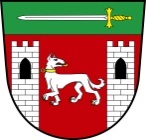 